Индивидуальный предприниматель Крылов Сергей Александрович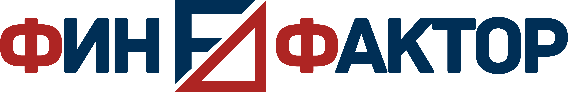 ИНН: 910909729779ОГРНИП: 320911200057860Тел.: +7 (978) 810-65-76Email: Fin-factor@yandex.ruУважаемый клиент!Предлагаем свои услуги по разработке бизнес-плана любой сложности и его защиту перед инвестором или кредитором. Мы выполняем работы, прежде всего, профессионально и качественно, ориентируемся на конечную цель клиента. Наши преимущества:Профессионализм - у нас за плечами значительный опыт не только в подготовке бизнес-планов, но и в их анализе, а также в принятии решений по инвестиционным проектам. Поэтому мы смотрим на задачу одновременно как бизнесмены, как исполнители и как потенциальные инвесторы.Индивидуальный подход - в каждый проект мы вкладываем максимум усилий, так как репутация для нас ключевой актив. Мы не используем шаблонных решений, мы не делаем бизнес-планы по штамповке и «для галочки», не «льем воду».  Мы готовим каждый проект индивидуально, обстоятельно с учетом особенностей бизнеса. С таким бизнес-планом вы можете обращаться в любой банк, государственное учреждение, фонд и к частному инвестору.Поддержка в течение 3 месяцев - по защите проекта в банках, презентации у инвесторов, по ответам на вопросы, по внесению корректировок и дополнений.Работаем до полного согласования проекта - пока результат не будет на 100% устраивать заказчика.Гибкая ценовая политика – в зависимости от потребности клиента, степени готовности проекта, проработки вопроса, можно выбрать набор необходимых дополнительных услуг (опций), а при необходимости экономии, часть работ выполнить самостоятельно.Стоимость услуги по разработке бизнес-плана:Пакет «Кредитный» - бизнес план для получения кредита в банке.Стоимость: 80 000 руб.Срок: 3-5 недельСостав: Бизнес-план (базовый)+ динамическая финансовая модель+ просчет инвестиционных расходов по данным клиента+ защита проекта(!) Услуги оказываются на условии 60% предварительной оплаты.(!!) Услуги оказываются без НДС, при безналичной оплате предоставляются все необходимые бухгалтерские документы.Надеемся на дальнейшее, взаимовыгодное сотрудничество!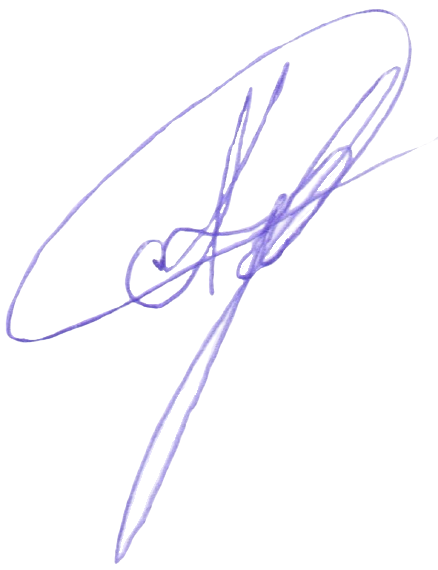 С уважением,Компания ФинФактор   ______________________  Крылов С.А.Коммерческое предложение«Разработка бизнес-плана»ОпцияОписаниеСтоимостьСрокиБизнес-план (базовый)Включает в себя:- бизнес-план с описанием всех разделов- общий обзор рынка (из общедоступных источников)- финансовые расчеты- гарантия на доработку и корректировку при наличии недоработок – 3 месяца.50 000 руб.2-3 неделиДинамическая финансовая модельФинансовая модель (отчет о прибылях и убытках, отчет о движении денежных средств, баланс) с возможностью изменения исходных данных, нескольких сценариев.+25 000 руб.+1-2 неделиИсследование рынкаУглубленное исследование локального рынка (емкость, конкуренты, цены)+40 000 руб.+2-3 неделиПросчет инвестиционных расходов по данным клиентаКалькуляция затратной части по коммерческим и ценовым предложениям от клиента, и на основании данных клиента о необходимом количестве работ или услуг+10 000 руб.+2-3 дняКомплексный просчет инвестиционных расходовКалькуляция затратной части, самостоятельный сбор коммерческих и ценовых предложений вместо клиента, на основании требований к клиента к объекту инвестирования. (!) Точность такого расчета ниже на 20-40% чем при выполнении данных работ клиентом.+60 000 руб.+3-4 неделиЗащита проектаЗащита проекта, ответы на вопросы инвестора (кредитора), корректировка проекта, прямой контакт с представителем инвестора (кредитора)+10 000 руб.Дополнительная гарантияУвеличение срока гарантии на доработку с 3 до 6 месяцев+15 000 руб.Лояльность банка«Теплый» контакт с сотрудниками банка, повышение приоритетности сделки, сокращение сроков рассмотрения, значительное снижение вероятности отказа.от 50 000 руб., по договоренности, в зависимости от сложности, перспективности, суммыот 50 000 руб., по договоренности, в зависимости от сложности, перспективности, суммы